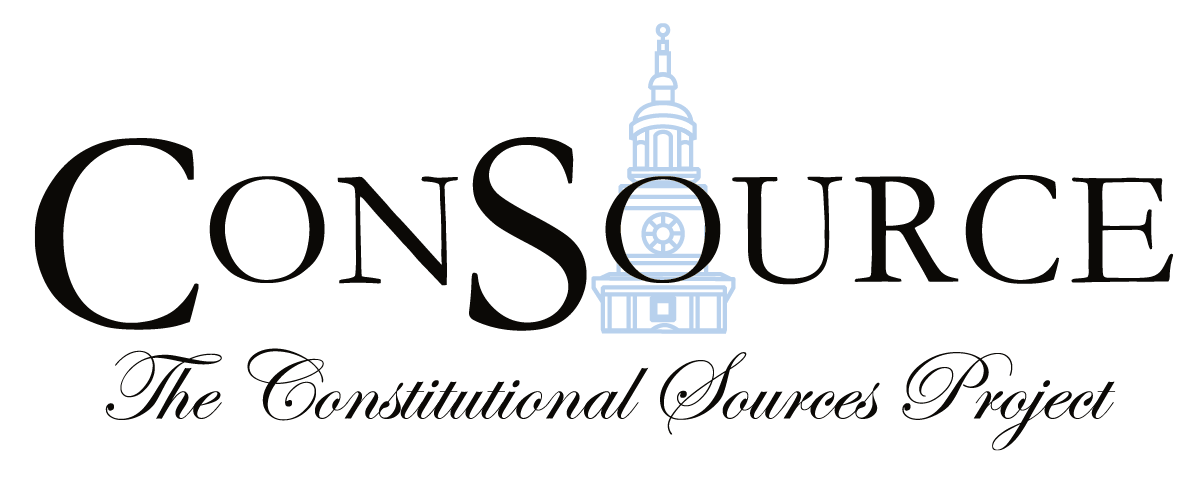 An Energetic ExecutiveTime and Grade Level Two 50 minute class periods in a Grade 6-8 US history, government or civics classroom.Purpose of the Lesson The purpose of this lesson is to assist student understanding of the expressed and implied powers of the president. By the conclusion of this lesson, students will understand the scope and purpose of these powers and be able to describe how they play out in real life. Students will also understand the importance of constitutional checks on presidential powers--examining the ways that a president could abuse his or her power should constitutional checks not exist. Students will also understand the informal ways the public contributes to the president’s role.Critical Engagement Questions & Lesson ObjectivesWhat are the expressed and implied powers of the president as identified in the U.S. Constitution?Objective: Students will be able to identify the Constitution as the source of presidential power and describe the constitutionally delegated powers of the president.Objective: Students will be able to identify at least two implied powers of the president.What prevents the president from abusing his or her power? What are the limits of presidential power?Objective: Students will be able to identify at least two ways the president could abuse power and point to the provisions in the Constitution aimed at limiting this type of presidential overreach. Objective: Students will be able to identify specific checks on presidential power.StandardsCommon Core Standards: English Language Arts Standards-History/Social Studies-Grade 6-8CCSS.ELA-Literacy.RH.6-8.2 Determine the central ideas or information of a primary or secondary source; provide an accurate summary of the source distinct from prior knowledge or opinions.CCSS.ELA-Literacy.RH.6-8.10 By the end of grade 8, read and comprehend history/social studies texts in the grades 6–8 text complexity band independently and proficiently.CCSS.ELA-Literacy.RH.6-8.7 Integrate visual information (e.g., in charts, graphs, photographs, videos, or maps) with other information in print and digital texts.C3 Standards: Suggested k-12 Pathway for College, Career, and Civic Readiness Dimension 2, Civic and Political InstitutionsD2.Civ.4.6-8. Explain the powers and limits of the three branches of government, public officials, and bureaucracies at different levels in the United States and in other countries.D2.Civ.14.6-8. Compare historical and contemporary means of changing societies, and promoting the common good.Overview of the Lesson Materials Access to the iCivics Game: Executive Command2 Colors of Sticky Notes2 Large sheets of paper.Copies of ConSource’s US Constitution for Kids, Articles I, II, and III (accessible here and in abridged versions for students in Appendix A, B, & C) and/or copies of Articles I, II, and III of the U.S. Constitution ( Accessible here)Copies of Federalist No. 70 (Accessible here and in Appendix D)Student Warm-Up for the LessonHomeworkBefore this lesson, assign students reading of ConSource’s US Constitution for Kids, Article I.VocabularyExpressed: Stated directlyImplied: A reasonable extension of the expressed power, or a power reasonably necessary to carry out the expressed power.Checks and Balances: in American constitutional thought, distributing and balancing the powers of government among different branches so that no one branch or individual can completely dominate the others.Executive Branch: The branch of government that carries out the laws made by the legislative branch and undertakes other constitutionally provided functions. Cabinet: The group of advisors to the president composed of the heads of the departments of the executive branch and certain other officials. Cabinet advice to U.S. presidents is not binding, as opposed to parliamentary systems, where the consensus of cabinets is said to bind prime ministers. Delegate: As a noun, delegate refers to a person chosen to act for or represent others. As a verb, delegate means to entrust someone to represent your interests.Diplomacy: The practice of carrying on formal relationships with governments of other countries through a corps or professionally trained persons known as diplomatsVeto: The right of a branch of government to reject a proposed law that has been passed by another branch in an effort to delay or prevent its enactment. Under the U.S. Constitution, it is the power of the president to refuse to sign a bill passed by Congress, thereby preventing it from becoming a law. The president’s veto may be overridden by a two-thirds vote of both the Senate and House of Representatives. Teacher Warm-Up for the Lesson OVERVIEW OF the TopicSummary	A major flaw of the Articles of Confederation was that the executive powers of the national government were vested in the Congress rather than a separate office. This was a fault the delegates were well aware of by the end of the Convention in 1787. While delegates agreed that a separate office of national executive would assist, check, and complement the law-making powers of congress, they disagreed on the powers with which to vest the chief executive. The basis of these arguments rested in fears of tyranny and striking the appropriate balance between power and limits.	In May of 1787, Edmund Randolph introduced the Virginia Plan to the Convention, suggested a "national executive" who would be chosen by Congress and serve only one term. Randolph's solution for presidential powers was to suggest that the president hold the same powers of Congress, with one notable difference; Randolph suggested that the president also have the power to veto a bill, even though Congress could retain the ability to supersede that veto. 	Soon after Randolph introduced his plan, delegate William Paterson offered the New Jersey Plan. This plan, like the Virginia plan, also supported a congressionally-chosen, single-term executive. The difference lie in presidential powers, of which the New Jersey plan offered very few. Under the New Jersey plan, the President would not have a veto power and could be impeached by Congress.	Three days after the New Jersey Plan was recommended, Alexander Hamilton suggested the creation of a single "supreme executive," who would hold office indefinitely, contingent upon good behavior. Departing from both the Virginia and New Jersey plans, Hamilton also recommended that the executive be chosen by "electors" appointed in districts.	The initial debates in the Convention focused on whether the executive should consist of one or more persons. Some delegates, like James Wilson, "preferred a single magistrate, as giving most energy dispatch and responsibility to the office," as they believed a single executive could act decisively. Others, however, feared tyranny would result from placing too much power in the hands of one person. Even Charles Pinckney, who supported a strong national executive, was worried that additional powers to the executive would "render the Executive a monarchy, of the worst kind." However, by June of 1787 the delegates had all but dismissed the ida of multiple executives, understanding that this arrangement would likely lead to disagreement and the opportunity for power struggles.	As the delegates debated the powers to be vested in the president, they struggled over whether or not the president's veto power should be "absolute" or "qualified," meaning that the president's veto could be overridden by Congress or not. James Wilson was in favor of the absolute veto, as, "without such a self-defense the Legislature can at any moment sink [the Executive] into non-existence." George Mason, on the other hand, feared that an absolute veto would "pave the way to hereditary Monarchy," and allow the executive to "refuse its assent to necessary measures." Eventually, delegated settled on a "qualified" veto power.	 The Convention also compromised on the balance between appointment and treaty-making powers of the president and Congress. Some delegates argued that giving the treaty-making and appointment powers to the Senate alone would place the president too much at their mercy. Other delegates, fearing the emergence of a monarchy, did not trust these powers in the hands of the president alone. The Convention finally compromised by allowing the president to make treaties and nominate federal judges and officers with the approval of a two-thirds vote in the Senate.	In the end, the final draft of the Constitution established an executive office that combined many aspects of the Virginia, New Jersey and Hamilton Plans. Executive power would be vested in one president, who would serve for a term of four years, be eligible for re-election, and could be removed from office if impeached (by a majority vote in the House of Representatives) and convicted (by a two-thirds vote in the Senate) of "Treason, Bribery, or other high Crimes and Misdemeanors." The president would be chosen by electors, appointed by the state legislatures and selected by the people. The powers and responsibilities of the president include a qualified veto, and the power to nominate federal judges, officers, and make treaties "by and with the Advice and Consent of the Senate."RESOURCES FOR BACKGROUND ON THE TOPICPrimary Source Documents (ConSource)ConSource ‘s Collection of primary source documents related to Article II, may be found here.The Federalist Papers discussing the executive branch include Federalist Papers 67, & 69-77.  The following papers focus on the powers of the executive:No. 70 (The executive department, general) No. 73 (The veto power)No. 74 (The role as commander in chief and the power to pardon)No. 75 (The treaty-making power)No. 76 (The power to appoint)No. 77 (The appointment power continued and other powers of the executive branch)Videos (Mount Vernon & ConSource)The Challenges of Nationhood: Presidential Perspectives This 60 minute video, “explores the struggles to establish a nation as seen through the eyes of our nation's first four presidents—George Washington, John Adams, Thomas Jefferson, and James Madison.”The Constitution and Executive Power This 60 minutes video considers, “What did the founding fathers intend the powers of the chief executive to be? How has judicial review added or subtracted from these powers? How has the President’s relationship with Congress evolved? At Mount Vernon, students and educators joined host Julie Silverbrook, executive director of The Constitutional Sources Project, and historians Joseph Ellis and Carol Berkin for an exploration of executive powers.”Website (The White House)This webpage explains the various purposes of the Executive branch and the role of the president as chief executive.Blog (Constitution Daily)This blog contains short postings  related to current issues and examples of executive power.Activity Day OneDay TwoHomework Day One: Have students read the U.S Constitution for Kids, Articles I and III for homework (found in Appendixes B & C).Extension Activities A. Yes you can, Mr. President (and no, you can’t!): Executive Powers & Limits Collage: Have students create a piece of artwork, compose a poem, find a primary source, write a letter or story, or take a picture that illustrates the powers or limits of the presidents and use these items to create a collage on a bulletin board. Appendix A. US Constitution for Kids: Article IThe United States Constitution for Kids: The LegislatureIntroduction	The First Article of the Constitution provides the guidelines for the Legislative, or law-making branch of government. The Drafters spent a long time crafting the legislative branch because they struggled with a way to give the Legislative branch the power it needed without allowing it to become too powerful (something they had seen happen in state legislatures). To solve this problem, the Drafters decided to organize the new government among three branches. Each of the three branches--Legislative, Executive, and Judiciary--would have separate authority and powers that would allow it check upon the actions of the other branches. This idea is known as “Separation of Powers” and is viewed as an important step in ensuring that our government does not turn into a tyranny.  	The Legislature designed by the Drafters was more powerful than the one that had existed under the Articles of Confederation. Power was now divided between two houses: a House of Representatives, elected directly by the people; and a Senate, which was thought to be ‘wiser’ as Senators were selected by state legislatures. The reason why the Drafters chose to organize the legislature this way will be discussed in Article One Section Two. 	This new Congress now had the power to tax, raise an army, regulate trade domestically and internationally, maintain diplomacy with other countries, create a system of federal courts, and coin money among other powers. These new powers expanded the authority of the Federal Government.Article I Section 3Background: This section describes the original plan for the election of Senators, a process which was altered by the Seventeenth Amendment in 1913. Following the adoption of that Amendment, the people directly elected their Senators. Before this and according to the original Constitution, Senators were elected by their state legislature. 	Why did the Drafters design the Senate like this? At the time, states were very worried about losing their independence to the new Federal Government. The selection of Senators by state legislatures was thought to be a way to lessen these fears because this would allow the Senate to be more responsive to state governments. Additionally, since Senators serve longer terms and represent their entire state (as opposed to Representatives who serve shorter terms and represent only portions of their state), this was a way to make sure that state interests were not lost in the Federal Government.	Section 3 also expands upon the impeachment powers of Congress. While the House is given the power to impeach a government official (to accuse an official’s illegal actions), the Senate has the power to try the impeached official (to investigate and decide upon the claims against them). There have only been two impeachment trials in American history: Andrew Johnson in 1868 and Bill Clinton in 1998.  In both cases, the House filed articles of impeachment but the Senate declined to try the President. Text/Adapted Text:Article I Section 5Background: Section 5 of Article I describes the way that each House of Congress should conduct their business, with each clause addressing a different part of Congress’ day-to-day work.  	While this section includes many rules for Congress, it also identifies one of Congress’ powers:The power to Censure an elected official. Censure, which is an official citation for misconduct, is one of Congress’ least used and often ineffective powers. Congress censured President Andrew Jackson in 1834 for not revealing a document the President had read to his advisors. However, Jackson’s Censure was removed in 1837 and has only rarely been used since.	Attendance is an important topic covered in Section 5. Both houses of Congress must have a quorum, or half of their members plus one more, in order to do business. Today, a quorum is 218 in the House of Representatives and 51 in the Senate. However, the Constitution allows members of Congress to leave the floor in order to meet more privately with other members while still maintaining a quorum.Text/Adapted Text:Article I Section 7Background: Section 7 of Article I details the taxation power of Congress and explains the process from turning a proposed law, or bill, into an official law. 		Fulfilling their promise to create a government for the people and by the people, the Drafters sought to make taxation--a necessary addition to the new government--as democratic as possible. They did this by stating that all laws about taxes must originate in the House of Representatives. Since each Representative is directly elected by citizens and are responsible for a smaller population than a Senator, Representatives can hear and represent the interests of more citizens. For this reason, the House of Representatives is often called the “Peoples’ House.”	In explaining the process of turning a bill into a law, Section 7 mentions two ways in which the President can reject, or veto, a law proposed by Congress. In addition to a direct veto, in which the President refuses to sign the bill into law, he may also use a “Pocket Veto.” This means that if Congress passes a bill and then goes on break, the President can refuse to sign the bill--putting it in his/ or her “pocket.” If the President does this and the bill isn’t signed within 10 days, the bill dies. Congress would then either have to redraft the bill and submit it to the President for his or her signature again, or they could override the effective veto with a 2/3 vote in each house of Congress. James Madison was the first president to use the pocket veto in 1812.Text/Adapted Text:Article I Section 8Background: Article I, Section 8 sets out the powers, or specific duties, of Congress. While the Drafters knew that Congress could protect the new government against tyranny, they also didn’t want to leave any chance that Congress would itself become oppressive. They did this by clearly enumerating, or outlining, the powers of Congress. Congress has the power to: Tax: This power was essential in order for the new government to fulfill its promises to provide for the common defense and general welfare described in the Preamble. This would include being able to do things like support a military for the country’s protection and build roads or post offices to help make citizens’ lives easier. The inability to tax had been a big reason for the failure of the Articles of Confederation. The income tax is an example of the type of tax permitted by this power. Borrow money: The Drafters did not want to risk the Federal Government becoming financially dependent on the states (because they believed this would give states too much power over the actions of the Federal Government) so they gave Congress the ability to borrow money from other nations if they need to. Regulate Commerce: This power means that Congress may establish standard rules for conducting business amongst the states (but not inside the state), with foreign countries, and with Native Americans. Establish Naturalization Rules: Congress can set rules about how immigrants can become citizens of the United States. Coin Money: In the Articles of Confederation, there was no national currency, which led to uncertain economic conditions. With a federally coined currency, economic transactions could be standardized.Punish Counterfeiting: Allows Congress to enforce a standard national currency. Establish Post Offices: This power allowed the new government to establish a standardized, national mail system.Protect Inventors and Authors: This power is about copyright, which allows the government to protect the ideas of its citizens from theft or infringement.Establish Courts: Gives Congress the ability to create federal courts.Punish Treason and Crimes Committed On the Seas: The power to punish piracy was especially important around the time of the Constitution because at that time, American shipping was the target of pirates in the Mediterranean Sea.Declare War: By giving Congress this power, the Drafters hoped to ensure that entering into war would not be done lightly and that the decision could be made by the people, since they would ultimately be the ones fighting the war. Raise and Support an Army & Navy: Prior to the Constitution, the government had no way to protect itself against enemies with a national military. Provide For the Calling Out Of the State Militias For Use By the Federal Government: This power gives Congress the authority to support and authorize the President to call out a militia when necessary. At the time the Constitution was written, militias--a less formal military--served the important role of protecting the young nation from unforeseen attacks and insurrections. Presidents have employed this power to enforce federal law during desegregation disputes during the 1950s, and later during the civil disturbances in various cities during the 1960s.Govern the District of Columbia and Other Government Areas: With this power, Congress is able to control areas of the nation that would be government-owned, such as military bases and forts. Congress is also given the authority to delegate power in governing the capitol of the nation. Create laws That are Necessary to Fulfill the Above Listed Powers: This power, also referred to as the " necessary and proper”, or “elastic clause," enables Congress to make all laws needed to execute any of the enumerated powers mentioned above.Text/Adapted Text:Appendix B. US Constitution for Kids: Article IIThe United States Constitution for Kids: The ExecutiveIntroduction	Article II of the Constitution outlines the Executive Branch, which includes the office of the President. While the Drafters of the Constitution were worried that the President would become a tyrannical ruler like the King of England if he or she was given too much power, they realized the necessity of a chief executive after suffering under the weak leader of the Articles of Confederation. As a solution, the new Constitution provided for a stronger President who was limited with clearly defined powers.Article II Section 1Background: Section I describes the President’s job and how he or she is elected. The president created by the Constitution serves as our nation’s head of state. This means that when the United States interacts with other nations, the President presides over that conversation. In many ways, the President acts as the principal of a school. While he or she may not always decide what happens in a classroom, the principal is able to watch over the school and ensure that it runs effectively. While the President does not have law-making powers, he or she can influence the legislative process by deciding whether or not to officially sign a bill into law. However, there are some powers that are special to the president. These powers usually relate the the President’s role as the leader of our country. These special presidential powers will be discussed in the background of Sections 2 and 3.	Section 1 however, begins by stating the term of a President. When he became president, George Washington set the standard that presidents serve two terms. All presidents followed Washington's lead, serving at most two terms, until President Franklin D. Roosevelt was elected for a third consecutive term in 1940. However, with the passage of the Twenty-Second Amendment, presidents are now limited to serving two consecutive terms to avoid the possibility of presidents becoming too much like a king.	Section 1 also discusses the Electoral College. The Electoral College is the body used to elect the President; it came about as a compromise between those who wanted Congress to elect the President and those who wanted the people to be in charge. The electors, now chosen by the people, select the President. For example, Texas has 38 electoral votes, meaning that there are 38 people (2 Senators and 36 House members) that vote for the President. Depending on the rules of the state, the electors vote in a certain way. The Constitution forbade Congressmen from serving as electors.	Section 1 also describes what happens if the President cannot perform their duties, and process that was changed by the Twenty-Fifth Amendment.Text/Adapted Text:Article II Section 2Background: Section 2 of Article II outlines many of the president’s powers, including the power to: command the United States military; to grant pardons for criminal offenses; to make treaties; and, to appoint ambassadors, Supreme Court justices, and other officers of the United States. Section 2 also establishes the role of Congress (particularly the Senate) in checking the president’s powers. “Advise and Consent,” is such a clause that provides a check on presidential power. This clause requires that the President consult the Senate and have a two-thirds or majority vote of their approval when making treaties with foreign governments and appointing certain government officials.Text/Adapted Text:Article II Section 3Background: Section 3 discusses the President’s annual address, commonly referred to as the State of the Union. Surprisingly, this address was not always delivered as a public speech. Presidents usually submitted a written address until Woodrow Wilson (1913-1921) first read his State of the Union address before Congress.	Section 3 also talks about the presidential power to convene or adjourn the houses of Congress. The power to adjourn Congress has yet to be used.Text/Adapted Text:Article II Section 4Background: Section 4 discusses the reasons for which the President, Vice President, or a governmental official may be impeached. These crimes include: treason, bribery, or actions an official has taken that violate the conduct expected of their office (such as stealing money from their department, lying while under oath, violating the law). The House of Representatives has only ever impeached two Presidents, Andrew Johnson and Bill Clinton, although neither were convicted by the Senate.Text/Adapted Text:Appendix C. US Constitution for Kids: Article IIIThe United States Constitution for Kids: The JudiciaryIntroduction	As defined in Article III of the Constitution, the Judicial Branch is the highest authority in our country’s legal system. Although it wasn’t always so clear, the job of the Judicial branch today is widely understood to be similar to that of a referee in sports, to interpret the rules. In this case, those rules are the Constitution. Composed of the Supreme Court as well as a lower system of Federal courts, the Judicial Branch interprets the constitutionality, or legal merit, of our laws as well as actions taken by individuals. 	The Supreme Court officially serves as an appeals court, which means that it generally does not hear and decide a case for the first time. Instead, it reviews the process through which a lower court came to its decision. In most cases, the Supreme Court chooses their cases by looking for significant constitutional questions being asked. 	However, the Constitution does point to specific instances in which the Supreme Court must exercise original jurisdiction--hearing the case for the first time.Article III Section 1Background: The Judicial Branch outlined in Article III Section I was very different from other models of court systems that were popular in the state constitutions of the time. Section 1 of Article III sets up a system of courts in which the Supreme Court sits at the top of the Judicial branch (indicated not only by the use of the word supreme, but also the word inferior to describe other courts). Additionally, the Drafters separated the new Constitution’s judicial branch from its ancestors in the state constitutions by providing Justices immunity from arbitrary expulsion and cementing their salaries. This helped protect the Court’s independence so that it could make decisions independently of changes in the other branches.Text/Adapted Text:Article III Section 2Background: Section 2 outlines the types of cases in which the Supreme Court has jurisdiction, or authority, to make decisions. 	Because the Supreme Court is the highest court in the United States, it is also given Original Jurisdiction, or the power to hear a case for the first time. The court can do this for cases involving public officials or ambassadors as well as those that involve a state as a party. 	As outlined in Section Two, the Supreme Court can act as an appellate court, which means that it can hear cases decided in lower courts where one or more of the parties involved wants to question the verdict. The Supreme Court decides on which of these cases to hear by looking for important Constitutional issues brought up in a case.  	Finally, this section importantly states that all criminal trials (except for impeachment cases) must have juries, a panel of citizens randomly selected to pass judgement. This protects citizens from unfair treatment by the law.  Text/Adapted Text:Article III Section 3Background: Article III, Section 3 of the Constitution defines treason, the crime of betraying your country.  As defined by the Constitution, “treason” consists of either making war against the United States or aiding its enemies through supporting their attempts to do the same. However, no one accused of treason can be convicted of the crime unless they confess in open court or there are at least two witnesses to the act of treason in question.  Text/Adapted Text:Appendix D. Federalist No. 70 by Alexander HamiltonThe Federalist No. 70 (March 15, 1788)To the People of.the State of New-York....Energy in the executive is a leading character in the definition of good government. It is essential to the protection of the community against foreign attacks: It is not less essential to the steady administration of the laws, to the protection of property against those irregular and high handed combinations, which sometimes interrupt the ordinary course of justice to the security of liberty against the enterprises and assaults of ambition, of faction and of anarchy. Everyman the least conversant in Roman [hi]story knows how often that republic was obliged to take refuge in the absolute power of a single man, under the formidable title of dictator, as well against the intrigues of ambitious individuals, who aspired to the tyranny, and the seditions of whole classes of the community, whose conduct threatened the existence of all government, as against the invasions of external enemies, who menaced the conquest and destruction of Rome.	There can be no need however to multiply arguments or examples on this head. A feeble executive implies a feeble execution of the government. A feeble executive is but another phrase for a bad execution: And a government ill executed, whatever it may be in theory, must be in practice a bad government...__	The ingredients, which constitute energy in the executive, are first unity, secondly duration, thirdly an adequate provision for its support, fourthly competent powers.	The circumstances which constitute safety in the republican sense are, 1st. a due dependence on the people, secondly due responsibility. Those politicians and statesmen, who have been the most celebrated for the soundness of their principles, and for the justness of their views, have declared in favor of a single executive and a numerous legislative. They have with great propriety considered energy as the most necessary qualification of the former, and have regarded this as most applicable to power in a single hand; while they have with equal propriety considered the latter as best adapted to deliberation and wisdom, and best calculated to conciliate the confidence of the people and to secure their privileges and interests.	That unity is conducive to energy will not be disputed. Decision, activity, secrecy, dispatch will generally characterise the proceeding of one man, in a much more eminent degree, than the proceedings of any greater number; and in proportion as the number is increased, these qualities will be diminished.This unity may be destroyed in two ways; either by vesting the power in two or more magistrates of equal dignity and authority; or by vesting it ostensibly in one man, subject in whole or in part to the controul and cooperation of others, in the capacity of counsellors to him.__	Wherever two or more persons are engaged in any common enterprize or pursuit, there is always danger of difference of opinion. If it be a public trust or office in which they are cloathed with equal dignity and authority, there is peculiar danger of personal emulation and even animosity. From either and especially from all these causes, the most bitter dissentions are apt to spring. Whenever these happen, they lessen the respectability, weaken the authority, and distract the plans and operations of those whom they divide.__	Upon the principles of a free government, inconveniencies from the source just mentioned must necessarily be submitted to in the formation of the legislature; but it is unnecessary and therefore unwise to introduce them into the constitution of the executive...	But one of the weightiest objections to a plurality in the executive, and which lies as much against the last as the first plan, is that it tends to conceal faults, and destroy responsibility. Responsibility is of two kinds, to censure and to punishment. The first is the most important of the two; especially in an elective office. Man, in public trust, will much oftener act in such a manner as to render him unworthy of being any longer trusted, than in such a manner as to make him obnoxious to legal punishment. But the multiplication of the executive, adds to the difficulty of detection in either case. It often becomes impossible, amidst mutual accusations, to determine on whom the blame or the punishment of a pernicious measure, or series of pernicious measures ought really to fall. It is shifted from one to another with so much dexterity, and under such plausible appearances, that the public opinion is left in suspense about the real author. __	...I clearly concur in opinion in this particular with a writer whom the celebrated Junius pronounces to be "deep, solid and ingenious," that, "the executive power is more easily confined when it is one:"(b) That it is far more safe there should be a single object for the jealousy and watchfulness of the people; and in a word that multiplication of the executive is rather dangerous than friendly to liberty.PUBLIUS.Day One1. Game Activity: Students play iCivics.2. Teacher Lesson:Review Article II (which students will have read for homework) and select portions of Federalist No. 70 as a class.Create a list of expressed presidential powers.Discuss ways the president could abuse his or her power and brainstorm a list of potential presidential limits.3. Homework: Articles I and III (selected portions)Day TwoReview the prior day’s brainstormed list of limits.Scavenger Hunt around the room for the Constitutional checks and balances on presidential power. Sticky Note Activity and Discussion About the implied powers of the president and the people’s check on presidential power.ActivityDescriptionSuggested Questions Gaming ActivityIn a computer lab or using laptops, have students play the iCivics game, “Executive Command” for 20 minutes. Prior to beginning the game, introduce the game to students as a way to “observe the presidency for ourselves and prepare to talk about the powers we see the president using throughout the game.Teacher Lesson: ReviewReview the reading of Article II the class did for homework. Use this time to make sure that everyone knows what the role of the president is and is clear on the terms used in the reading. With the class, also read or review the highlighted portions of Federalist No. 70. Use this document to discuss the fears behind creating a single empowered chief executive. What is a chief executive? What does being a head of government entail?What is a veto?Why were the Founder’s afraid of giving executive power to a single executive?How might having one person as president help create unity in the United States? How wouldn’t it?Teacher Lesson: Creating a list of presidential powersOn the board, create a list of what the president does, and which powers allow him or her to do it. This activity synthesizes observations students may have made during the game and while reading of Article II.In the game, what types of challenges/crises did you as the president face?How did you conquer those challenges as president? How would you identify that action as a power of the president?According to the Constitution, what is the president allowed to do? Is there anything he isn’t allowed to do?What is an expressed power?Teacher Lesson: Brainstorming a list of limitsUse the fourth question of the previous activity (what isn’t the president allowed to do) to ask the class what would happen if the president was given too much power-if they are allowed to abuse their power.In a separate list, help students to brainstorm a list of limits we can set to prevent the president from having too much power.What do we call a leader who abuses his or her power [tyrant]?What is so concerning about tyranny? Think about what Alexander Hamilton talked about in Federalist No. 70.How can we prevent the president from becoming a tyrant?Assign HomeworkIntroduce the abridged readings of Article I & III as presenting the ways the Constitution prevents the president from having too much power. Instruct students to read and highlight sections they think help keep president’s power in check.What are checks and balances?What is the legislature?What is the judiciary?ActivityDescriptionSuggested Questions Prepare before classDecorate the two large sheets of paper as “wanted” posters. One poster should have the title Wanted, An Energetic Executive and the other Wanted, A Limited Leader.On small sheets of paper, write down the powers and limits of president you would like the class to identify and hide them around the classroom. Try to write these such that it isn’t clear if the statement is a power or a limit.Decorate the two large sheets of paper as “wanted” posters. One poster should have the title Wanted, An Energetic Executive and the other Wanted, A Limited Leader.On small sheets of paper, write down the powers and limits of president you would like the class to identify and hide them around the classroom. Try to write these such that it isn’t clear if the statement is a power or a limit.ReviewGo over the lists of expressed powers of the president and the brainstormed list of limits as a class.Go over the lists of expressed powers of the president and the brainstormed list of limits as a class.Scavenger HuntHave students search for the powers and limits of the president and ask students to paste these up on the wanted posters, deciding if they are a limit or power of the president.After students have found all the powers and limits, discuss these powers and limits as a class and reorganize the placement of powers and limits if necessary.If the president has the power to do something, should he? Are there any situations where the president should not exercise his or her constitutional power?Does a limit have to take away something? Could a limit be something given to someone else?Why would Congress be given the power to declare war if the president is commander in chief?Why do you think the president isn’t allowed to create laws? What makes Congress a better choice?Sticky Note Activity: The President Can... (Implied Powers)As students what’s missing from this list as a bridge into discussing the powers of the president that aren’t clearly written in the Constitution.Pass out sticky notes to students and ask them to write down a power or two that they believe the president has that is not expressly included in the text of the Constitution.As students paste these sticky notes to the Wanted, An Energetic Executive poster, ask them to explain their reasoning to you or the class.What is missing from this [the expressed powers] list? I can think of many things the president does that are not listed here.What types of actions did the president take in the game yesterday that are not a power listed here?Is a president allowed to do things that are not listed in the Constitution?What is an implied power?Sticky Note Activity: We Can... (The people’s check on executive power)Pass out more sticky notes and ask students to write down a way that the American public can provide a check on the president’s power, placing these notes on the wanted poster for a limited leader.Are the legislature and judiciary the only groups of people able to check the power of the president?How might we, as citizens, provide a check on the president’s power?